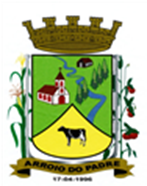 ESTADO DO RIO GRANDE DO SULMUNICÍPIO DE ARROIO DO PADREGABINETE DO PREFEITOMensagem 82/2018ACâmara Municipal de VereadoresSenhor PresidenteSenhores VereadoresValho-me da presente para encaminhar-lhes o projeto de lei 82/2018.	Após cumprimentá-los quero lhes informar que o projeto de lei 82/2018 tem por finalidade propor a atualização do valor da tarifa cobrada pelo Município pelo fornecimento de água.	Conforme estipulado pela Lei Municipal Nº 456 de 26 de dezembro de 2005 o valor cobrado pelo fornecimento de água deverá ser avaliado  cada 03 (três) anos e considerando que a última avaliação foi realizada em 2015 e estabelecido  valor correspondente, apurado, fixado pela Lei Municipal Nº 1.687 de 31 de dezembro de 2015, impõe-se em cumprimento ao que está estabelecido que se faça novo levantamento de custos e consequente alteração (se necessário, e no caso é) do valor cobrado do usuário pela água que recebe e consome.	Dito isto, submeto a este Legislativo os novos valores propostos a serem cobrados dos consumidores, ressaltando que de acordo, com o levantamento, pelo fornecimento de água o Município ainda subsidiará 32,67% (trinta e dois virgula sessenta e sete por cento) do valor empregado.	Temos portanto, como correta no contexto da responsabilidade fiscal, a proposta de valores apresentada, aguardando dessa mesma forma o apoio dos Senhores na aprovação de mais este projeto de lei.	Em anexo ainda, as informações que embasam a alteração proposta.	Nada mais para o momento.	Atenciosamente.Arroio do Padre, 29 de outubro de 2018. Leonir Aldrighi BaschiPrefeito MunicipalAo Sr.Dário VenzkePresidente da Câmara Municipal de VereadoresArroio do Padre/RSESTADO DO RIO GRANDE DO SULMUNICÍPIO DE ARROIO DO PADREGABINETE DO PREFEITOPROJETO DE LEI Nº 82, DE 29 DE OUTUBRO DE 2018.Altera o art. 5º da Lei Municipal Nº 456 de 26 de dezembro de 2005 estabelecendo valores atualizados pelo fornecimento de água.Art. 1º A presente Lei autoriza o Poder Executivo a alterar a redação do art. 5º da Lei Municipal Nº 456 de 26 de dezembro de 2005, estabelecendo valores pelo fornecimento de água.Art. 2º O art. 5º da Lei Municipal Nº 456 de 26 de dezembro de 2005 passará a ter vigência com a seguinte redação:Art. 5º A tarifa de água será paga mensalmente a um preço básico por metro cúbico consumido por mês, conforme abaixo especifico:I – Até 9,99 (nove virgula noventa e nove) metros cúbicos de água será cobrado tarifa única de R$ 38,72 (trinta e oito reais e setenta e dois centavos);II – De 10 (dez) até 14,99 (quatorze virgula noventa e nove) metros cúbicos de água será cobrado o valor de R$ 4,68 (quatro reais e sessenta e oito centavos) por cada metro cúbico de água;III – De 15 (quinze) até 19,99 (dezenove virgula noventa e nove) metros cúbicos de água será cobrado o valor de R$ 5,60 (cinco reais e sessenta centavos) por cada metro cúbico de água;IV – De 20 (vinte) até 29,99 (vinte e nove virgula noventa e nove) metros cúbicos de água será cobrado o valor de R$ 6,45 (seis reais e quarenta e cinco centavos) por cada metro cúbico de água;V – Quando o consumo de água por unidade consumidora ultrapassar 30 (trinta) metros cúbicos será cobrado o valor de R$ 7,47 (sete reais e quarenta e sete centavos) por cada metro cúbico de água;Art. 3º Mantêm-se inalteradas as redações dos parágrafos do Art. 5º e demais dispositivos e alterações vigentes nesta, da Lei Municipal Nº 456 de 26 de dezembro de 2005. Art. 4º Esta Lei entra em vigor na data de sua publicação, surtindo seus efeitos a contar de 1º de janeiro de 2019, revogando-se neste ato a Lei Municipal Nº 1.687, de 31 de dezembro de 2015.Arroio do Padre, 29 de outubro de 2018. Leonir Aldrighi BaschiPrefeito Municipal